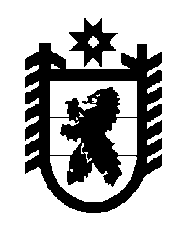 Российская Федерация Республика Карелия    УКАЗГЛАВЫ РЕСПУБЛИКИ КАРЕЛИЯО внесении изменений в Указ Главы Республики Карелия 
от 11 января 2011 года № 1Внести в Указ Главы Республики Карелия от 11 января 2011 года № 1 «О постоянно действующем координационном совещании по обеспечению правопорядка в Республике Карелия» (Собрание законодательства Республики Карелия, 2011, № 1, ст. 25; № 3, ст. 281; 2012, № 8, ст. 1422; 2013, № 8, ст. 1425; Карелия, 2014, 28 января) следующие изменения:1) пункт 2 Указа дополнить абзацем третьим следующего содержания: «Положение о президиуме постоянно действующего координационного совещания по обеспечению правопорядка в Республике Карелия согласно приложению № 1.1 к настоящему Указу;»;2) в составе постоянно действующего координационного совещания по обеспечению правопорядка в Республике Карелия по должностям, утвержденном названным Указом:строку «заместитель Главы Республики Карелия по региональной политике» дополнить словами «– Министр Республики Карелия по вопросам национальной политики, связям с общественными, религиозными объединениями и средствами массовой информации»;дополнить строкой следующего содержания: «советник Главы Республики Карелия»;3) в составе президиума постоянно действующего координационного совещания по обеспечению правопорядка в Республике Карелия по должностям, утвержденном названным Указом:строку «заместитель Главы Республики Карелия по региональной политике» дополнить словами «– Министр Республики Карелия по вопросам национальной политики, связям с общественными, религиозными объединениями и средствами массовой информации»;дополнить абзацем третьим следующего содержания:«советник Главы Республики Карелия – секретарь президиума Координационного совещания»;4) дополнить приложением 1.1 следующего содержания:«Приложение № 1.1к Указу Главы Республики Карелияот 11 января 2011 года № 1Положение 
о президиуме постоянно действующего координационного 
совещания по обеспечению правопорядка в Республике Карелия1. Президиум постоянно действующего координационного совещания по обеспечению правопорядка в Республике Карелия (далее – президиум) является постоянно действующим координационным органом.2. В своей деятельности президиум руководствуется Конституцией Российской Федерации, федеральными конституционными законами, федеральными законами, указами и распоряжениями Президента Российской Федерации, постановлениями и распоряжениями Правительства Российской Федерации, иными правовыми актами Российской Федерации, Конституцией Республики Карелия, законами Республики Карелия и иными нормативными правовыми актами Республики Карелия, а также настоящим Положением.3. При осуществлении своей деятельности президиум решает задачи, установленные пунктом 3 Положения о постоянно действующем координационном совещании по обеспечению правопорядка в Республике Карелия, если их решение связано с необходимостью принятия мер конфиденциального характера.4. Для выполнения возложенных задач президиум:а) запрашивает у территориальных органов федеральных органов исполнительной власти, органов исполнительной власти Республики Карелия и органов местного самоуправления, общественных объединений необходимые информацию и материалы;б) приглашает на свои заседания для совместного обсуждения вопросов представителей территориальных органов федеральных органов исполнительной власти, органов исполнительной власти Республики Карелия, органов местного самоуправления, институтов гражданского общества, организаций.5. Заседания президиума проводятся по мере необходимости, но не реже одного раза в квартал под руководством председателя президиума.6. В случае осложнения криминогенной обстановки, возникновения чрезвычайных ситуаций, иных условий, требующих скоординированных действий территориальных органов федеральных органов исполнительной власти, органов исполнительной власти Республики Карелия и (или) органов местного самоуправления в оперативном решении задач по обеспечению правопорядка и безопасности граждан на территории Республики Карелия, по инициативе председателя президиума может быть назначено внеплановое заседание президиума.7. Заседание президиума считается правомочным, если на нем присутствует более половины членов президиума.8. Ход заседания президиума и принятые на нем решения фиксируются в протоколе, который утверждается председательствующим на заседании.9. Решение президиума считается принятым, если за него проголосовало более половины присутствующих членов президиума.10. Предложения президиума, касающиеся совершенствования нормативного правового регулирования деятельности по обеспечению правопорядка и безопасности граждан, при необходимости представляются Главой Республики Карелия Президенту Российской Федерации или полномочному Представителю Президента Российской Федерации в Северо-Западном федеральном округе.11. Организационно-техническое обеспечение деятельности президиума осуществляется Администрацией Главы Республики Карелия.».          Глава Республики  Карелия                                                               А.П. Худилайненг. Петрозаводск29 июля 2014 года№ 63